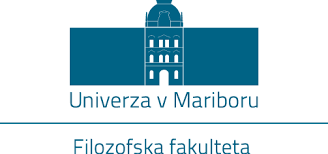 PROTOKOL ZA PROMOCIJO DOGODKOV FILOZOFSKE FAKULTETE UNIVERZE V MARIBORU Protokol za promocijo je namenjen načrtovanju in promociji izobraževalnih, raziskovalnih in drugih strokovnih dogodkov na Filozofski fakulteti UM preko komunikacijskih kanalov FF UM (spletna stran, socialna omrežja, mediji) ter sistematičnemu evidentiranju dogodkov za potrebe evalvacij zavoda. Vljudno prosimo, da izpolnjeni obrazec posredujete v Službo za promocijo (promocija.ff@um.si) najkasneje 30 dni pred izvedbo dogodka.1) NAZIV dogodka:2) KDAJ bo dogodek izveden:Datum, ura: 3) KJE bo potekal dogodek:Inštitucija, naslov, prostor: 4) CILJNA populacija:Npr. študenti, zaposleni, splošna javnost…5) ORGANIZATOR-JI:6) SODELUJOČI na dogodku (ime in priimek z nazivi in inštitucijo):a) Uvodni pozdravi (od višje funkcije/naziva proti nižjemu):b) Moderator:c) Sodelujoči s prispevki:7) POVEZAVA do spletne strani o dogodku 8) NAMEN in opis vsebine dogodka za javno objavo (3-10 vrstic):9) OBVEŠČANJE o dogodku:10) TISKOVNA KONFERENCA ZA MEDIJE (7-10 dni pred dogodkom):Datum:Kraj: Sodelujoči:Povabljeni predstavniki medijev:  Kontaktna oseba: 11) MEDIJSKE OBJAVE dogodka z navedeno afiliacijo UM FF:Naziv medija in datum objave12) Dodatne opombe / pojasnila:13) Kontaktne informacije:Datum najave dogodka: Priloge: Vabilo na dogodek, Grafika, slikovno in drugo gradivo, ki bo v pomoč pri promociji dogodka.Angažiranje vodstva FF UMDANEŽelimo, da kot govornik na dogodku sodeluje predstavnik vodstva.DA / NEZačetek (datum)Obveščanje o dogodku vseh zaposlenih FF UM po e-poštiObjava novice o dogodku na spletni strani FF UM (Napovedujemo)Objava novice o dogodku na spletni strani FF UM (Aktualno)Objava dogodka na spletnih omrežjih FF UMObvestilo medijemTiskovna konferencaObveščanje Oddelka za odnose z javnostmi in promocijo UM  Obveščanje zunanjih inštitucij (navedite)Ostalo (navedite)Angažiranje Službe za promocijo in Službe za IKT FF UMDANEŽelimo, da nam zagotovite fotografiranje dogodka.Želimo prisotnost strokovnega sodelavca na dogodku.Kontaktna oseba dogodkaOddelek / center/ služba E-poštaTelefon